PARCIAL BIOLOGIA I GEOLOGIA  3r  ESO  Tema 6 Ecosistemes i xarxes tròfiquesNom i cognoms:________________________________________________________Grup:_________Completa:Un ECOSISTEMA és el medi…………………………………….+………………………………………… i les seues……………………………Observa aquesta imatge d’un ecosistema i completa la taula indicant quins són els factors biòtics i els abiòtics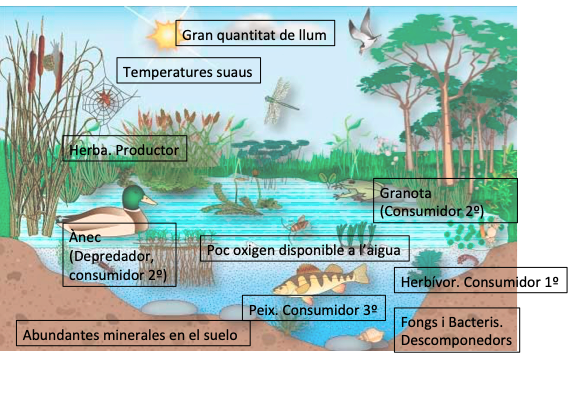 Observa la imatge i completa l’esquema per elaborar una cadena tròfica completaRelaciona els diferents components d’una cadena tròfica amb la seua funció.Factors biòtics (éssers vius)Factors abiòtics (medi físic)ORGANISMEFUNCIÓPRODUCTOR1És un herbívor. Es menja al productorCONSUMIDOR 2º2Capta l’energia del solCONSUMIDORS 1º3És un carnívor. Es menja al consumidor 1ºDESCOMPONEDORS4Transformen els restes en aliment per als productors. 